opracowała: p.  M. Kaliszuk kl VII, VIII S.P.S. u.z.przedmioty - Funkcjonowanie osobiste i społeczne.22.06.2020r.Temat: Bezpieczne wakacje.Wakacyjna walizka.Drodzy rodzice proszę przeczytać treści dzieciom, dzieci same czytające - czytają same polecenia i wiersz.Przeczytaj wiersz. Odpowiedzi na pytania są zawarte w treści wiersza, pytania i odpowiedzi przepisz do zeszytu.Wykonaj karty pracy zgodnie z poleceniami.Uczniowie klasy VIII proszę dodatkowo wykonać po 1 zadania: Karty pracy z matematyki i karty pracy z języka polskiego z podręcznika „Nowi Tropiciele”.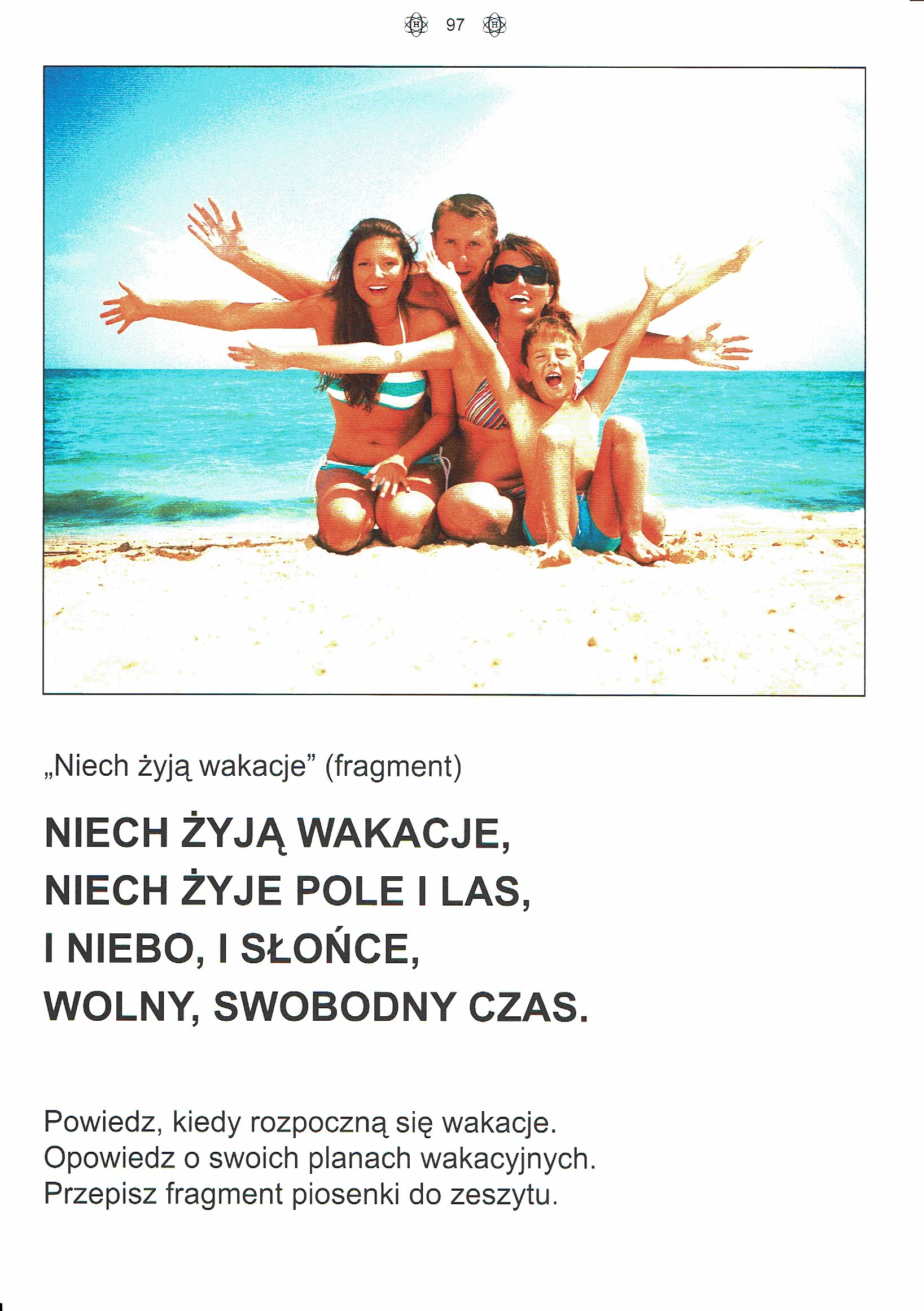 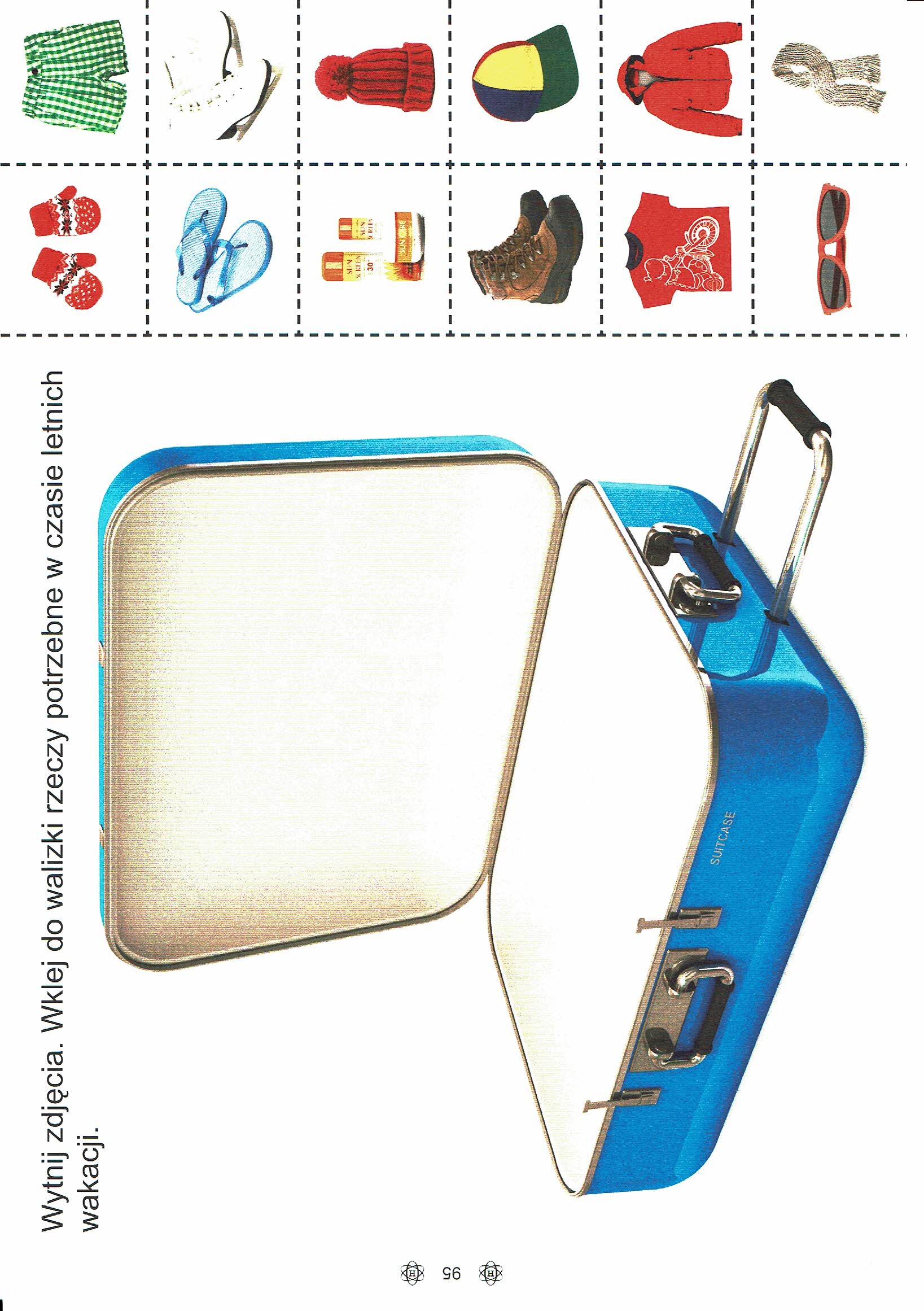 opracowała: p.  M. Kaliszuk kl VII, VIII S.P.S. u.z.przedmioty - Funkcjonowanie osobiste i społeczne.23.06.2020r.Temat: Dzień Ojca.Drodzy rodzice proszę przeczytać treści dzieciom, dzieci same czytające - czytają same polecenia i wiersz.Przeczytaj wiersz. Odpowiedź na pytanie jest zawarte w treści wiersza, pytanie i odpowiedź przepisz do zeszytu.Uczniowie klasy VIII proszę dodatkowo wykonać po 1 zadania: Karty pracy z matematyki i karty pracy z języka polskiego z podręcznika „Nowi Tropiciele”.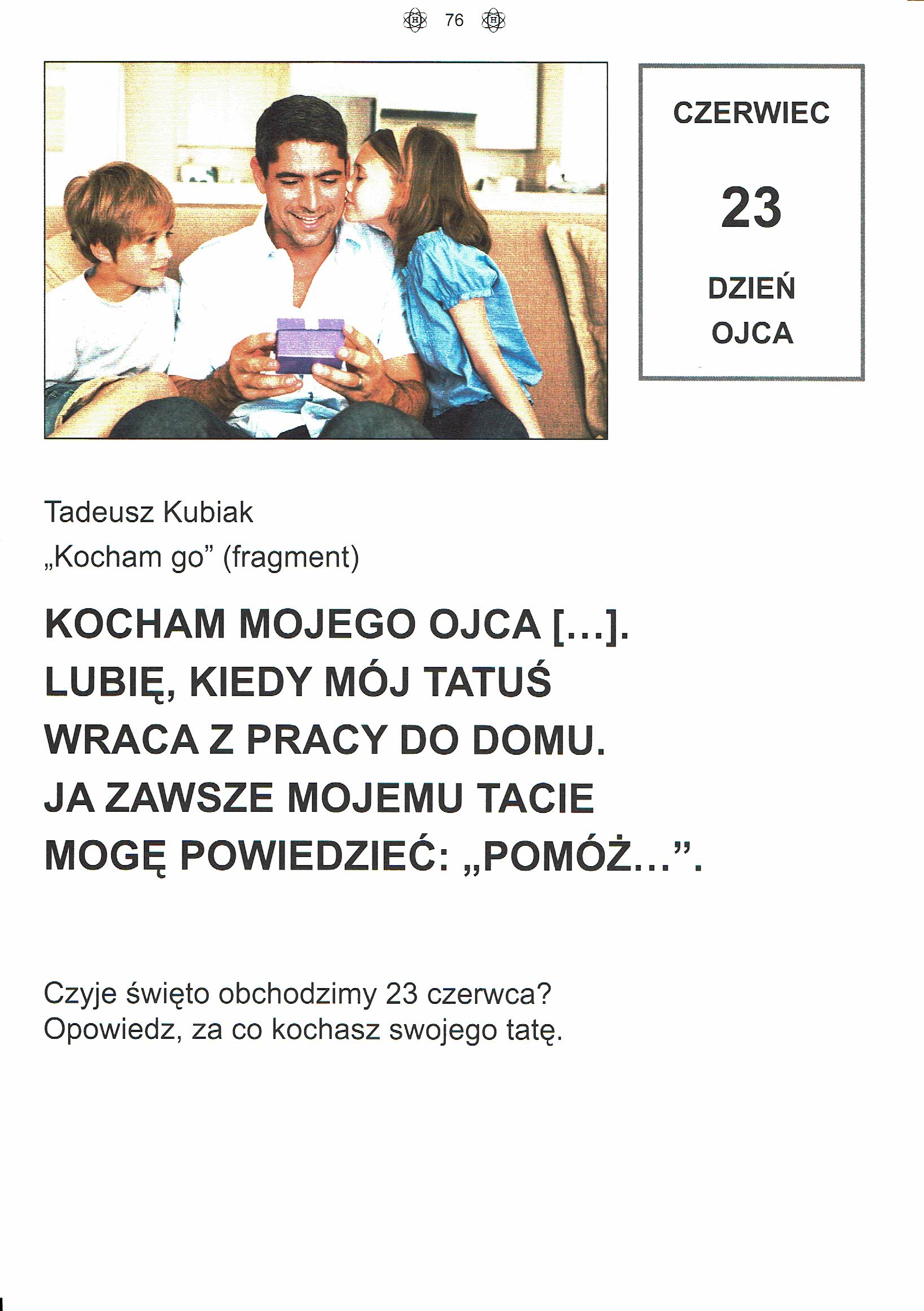 opracowała: p.  M. Kaliszuk kl VII, VIII S.P.S. u.z.przedmioty - Funkcjonowanie osobiste i społeczne.24.06.2020r.Temat: Numery alarmowe.Drodzy rodzice proszę przeczytać treści dzieciom, dzieci same czytające - czytają same polecenia i wiersz.Pytania i odpowiedzi przepisz do zeszytu.Wykonaj kartę pracy zgodnie z poleceniami.Uczniowie klasy VIII proszę dodatkowo wykonać po 1 zadania: Karty pracy z matematyki i karty pracy z języka polskiego z podręcznika „Nowi Tropiciele”.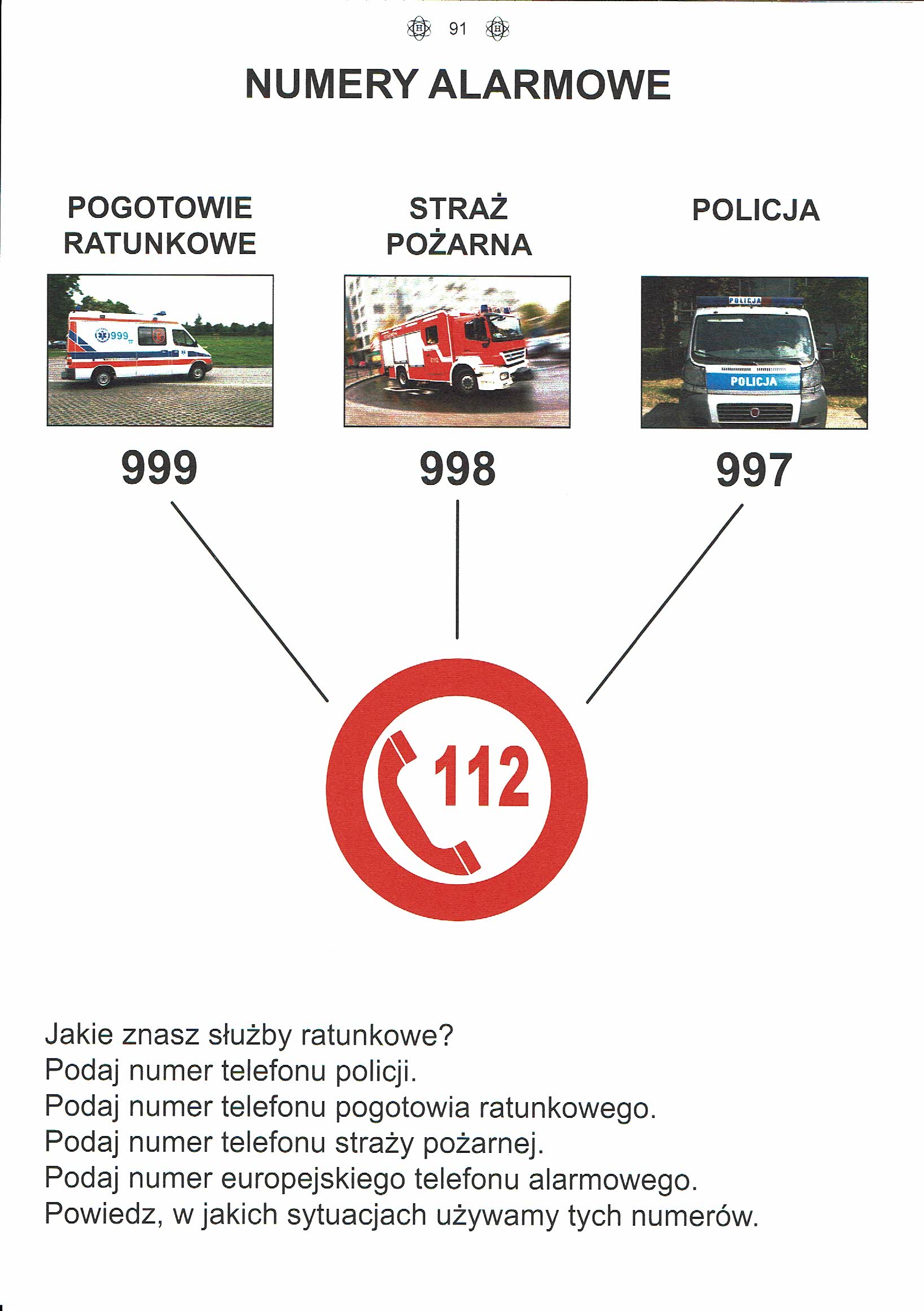 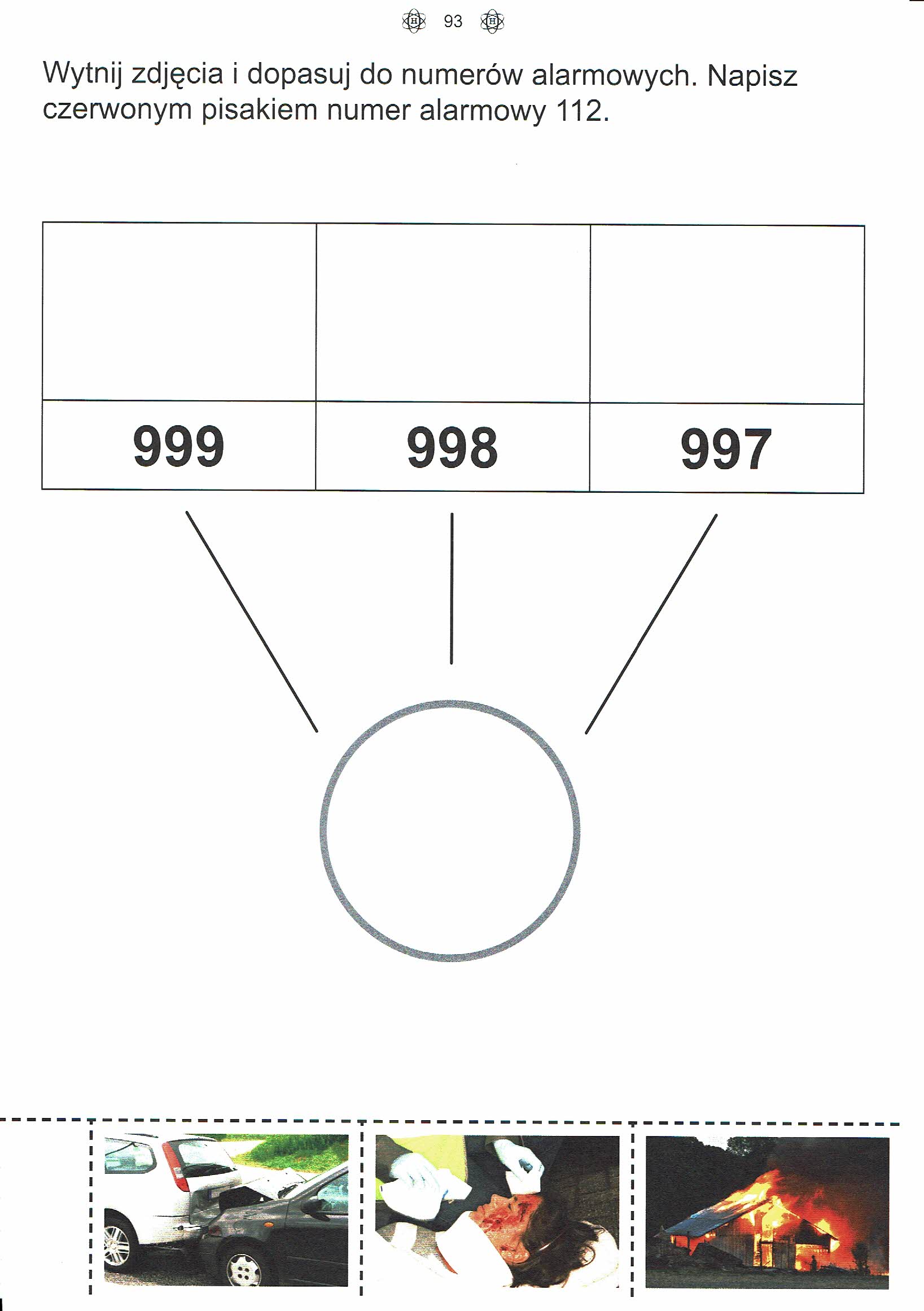 opracowała: p.  M. Kaliszuk kl VII, VIII S.P.S. u.z.przedmioty - Funkcjonowanie osobiste i społeczne.25.06.2020rTemat: Bezpieczne wakacje – wakacyjne dobre rady.Drodzy rodzice proszę przeczytać treści dzieciom, dzieci same czytające - czytają same polecenia.Wykonaj karty pracy zgodnie z poleceniami.Uczniowie klasy VIII proszę dodatkowo wykonać po 1 zadania: Karty pracy z matematyki i karty pracy z języka polskiego z podręcznika „Nowi Tropiciele”.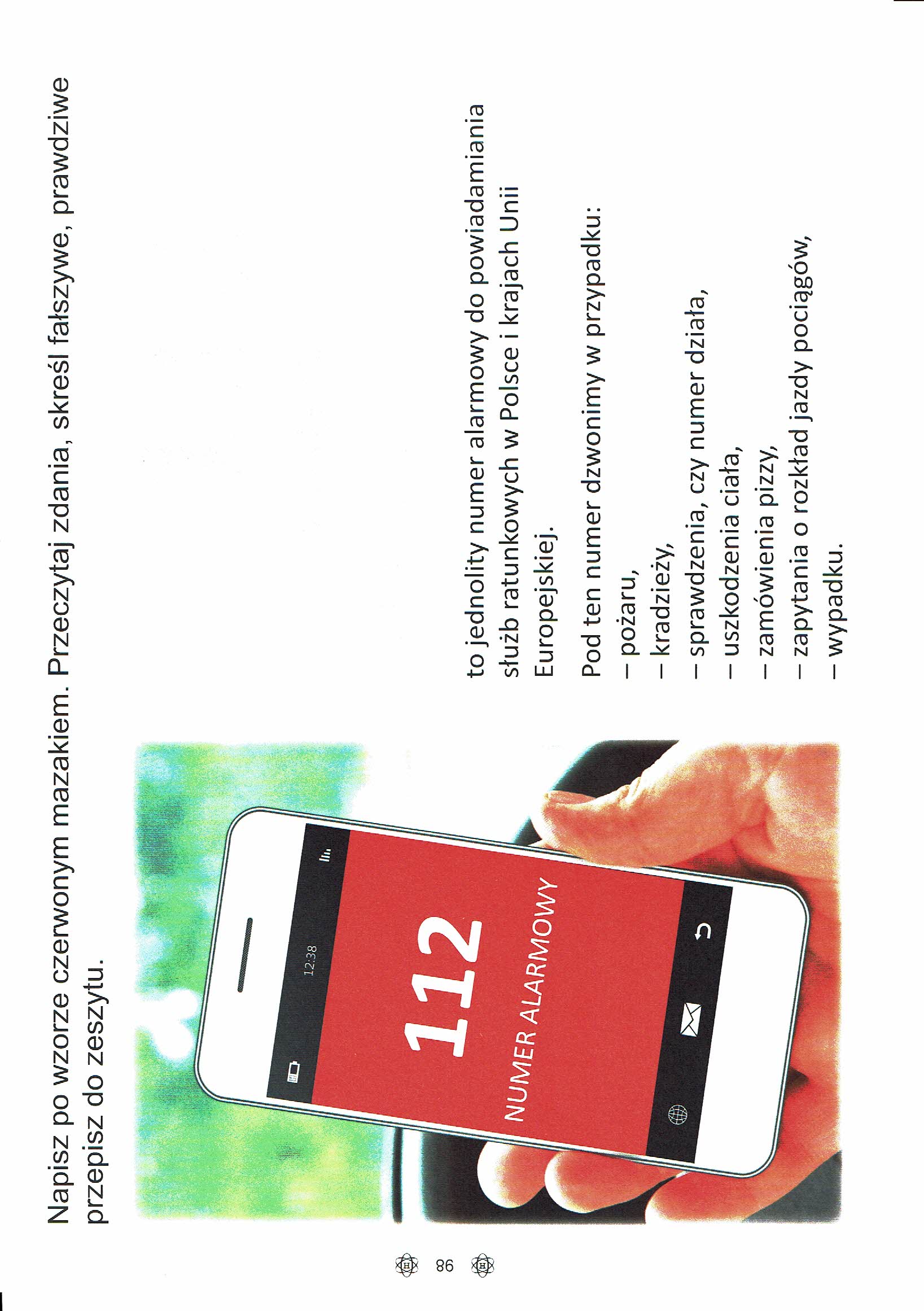 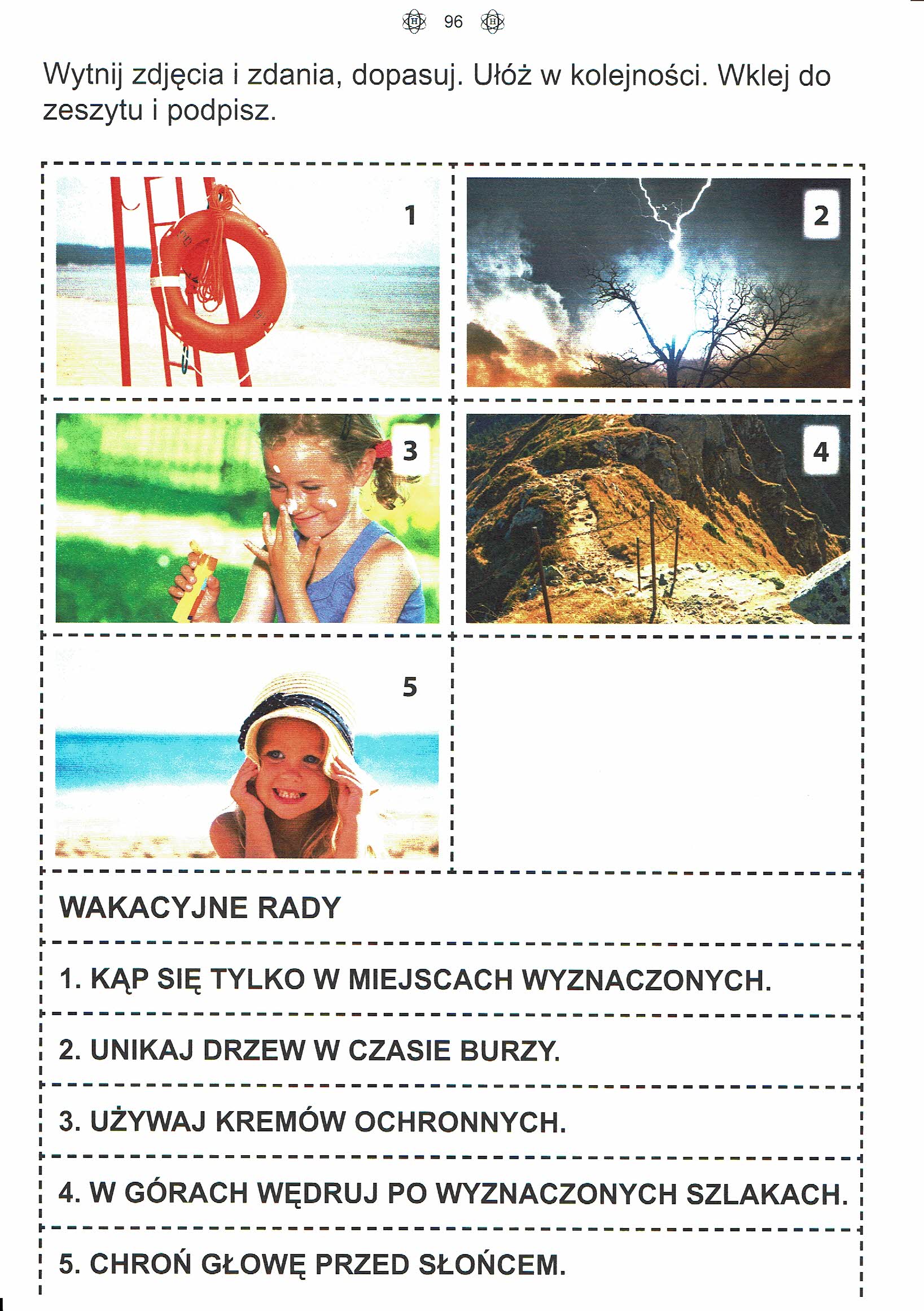 